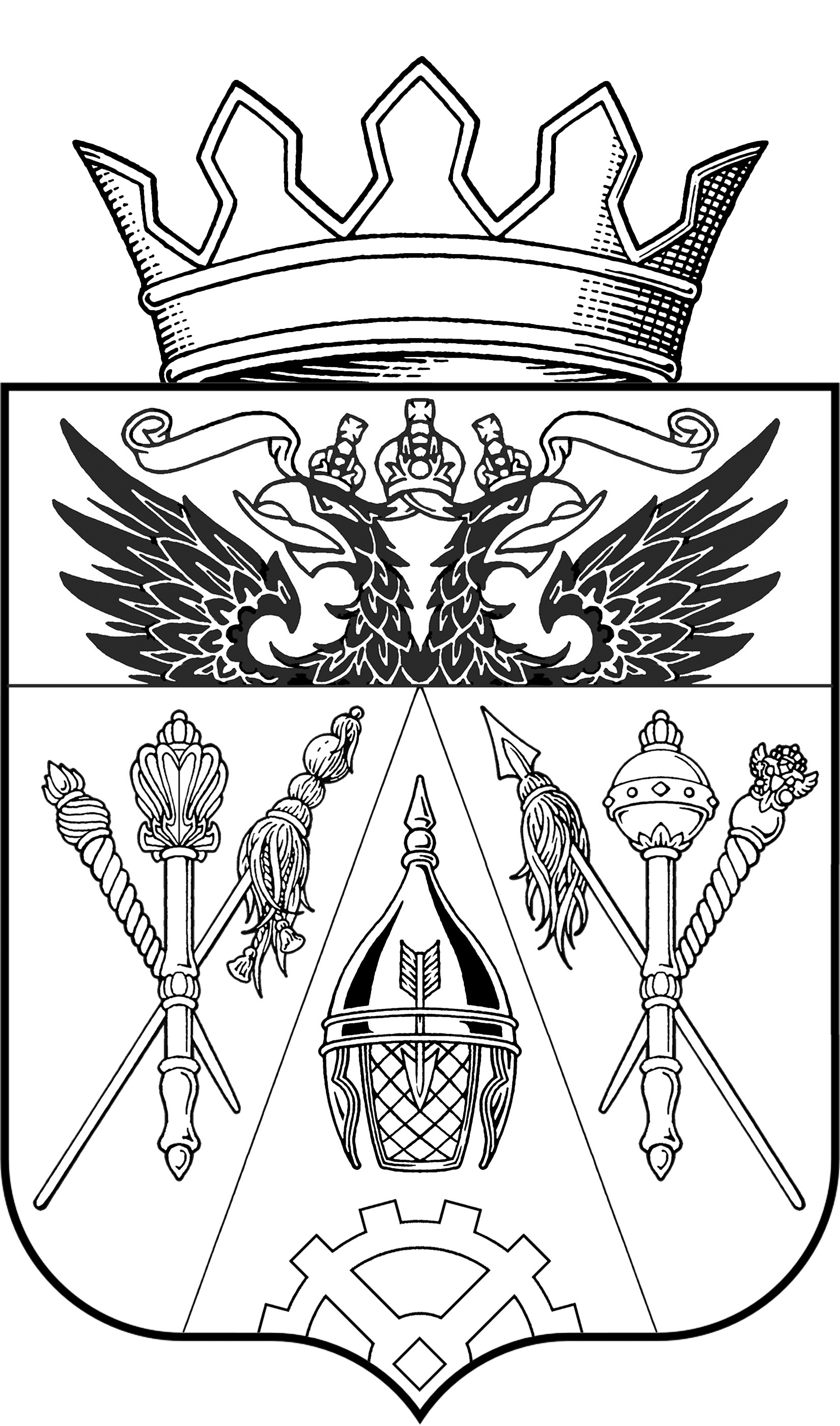 АДМИНИСТРАЦИЯ ВЕРХНЕПОДПОЛЬНЕНСКОГО                                         СЕЛЬСКОГО  ПОСЕЛЕНИЯПОСТАНОВЛЕНИЕ12.05.2014                                         № 39                              х. ВерхнеподпольныйО внесении изменений в Постановление                                                                                   Администрации Верхнеподпольненского                                                                               сельского поселения от 08.06.2012 г.  № 86         В соответствии с Федеральным законом от 06.10.2003 года №131-ФЗ «Об общих принципах организации местного самоуправления в Российской Федерации» и Постановления Правительства Российской Федерации от 14.06.2013г. № 502; -ПОСТАНОВЛЯЮ:     1. Внести в Постановление Администрации Верхнеподпольненского сельского поселения от 08.06.2012г. № 86 «Об утверждении  программы «Комплексное развитие систем коммунальной инфраструктуры Верхнеподпольненского сельского поселения на 2012-2025 годы»  следующее изменение, дополнив его приложением № 1, следующего содержания:«Приложение № 1Схема водоснабжения и водоотведенияВерхнеподпольненского сельского поселения  Аксайского района Ростовской областиСодержание:Введение.1.  Водоснабжение Верхнеподпольненского сельского поселения.2. Водоотведение  Верхнеподпольненского сельского поселения.3. Система водоснабжения  х. Верхнеподпольный.4. Система водоотведения  х. Верхнеподпольный.5.  Система водоснабжения х. Черюмкин.6. Система водоотведения х. Черюмкин.7. Система водоснабжения х. Алитуб.8.  Система водоотведения х. Алитуб.9. Система водоснабжения х. Слава Труда.10. Система водоотведения х. Слава Труда.11. Водоснабжение населенных пунктов Верхнеподпольненского сельского поселения.12. Система водоотведения х. Верхнеподпольный и населенных пунктов.                                      13. Целевые показатели.14. Описание состава инвестиционного проекта и этапов его реализации.15. Описание эффектов от реализации проекта.16. Анализ воздействия на окружающую среду от реализации инвестиционного проекта.Введение.      Проектирование систем водоснабжения и водоотведения представляет собой комплексную задачу, от правильного решения которой во многом зависят масштабы необходимых капитальных вложений в эти системы.В качестве основного предпроектного документа по развитию водопроводного и канализационного хозяйства приняты перспективные схемы водоснабжения и водоотведения городов и поселений.      Схемы разрабатываются на основе анализа фактических нагрузок потребителей по водоснабжению и водоотведению с учётом перспективного развития, структуры баланса водопотребления и водоотведения региона, оценки существующего состояния головных сооружений водопровода и канализации, насосных станций, а также водопроводных и канализационных сетей и возможности их дальнейшего использования, рассмотрения вопросов надёжности, экономичности.      Основой для разработки и реализации схемы водоснабжения и водоотведения СП Верхнеподпольный до 2023 года является Федеральный закон от 7 декабря 2011 г. № 416-ФЗ "О водоснабжении и водоотведении", регулирующий всю систему взаимоотношений в водоснабжении и водоотведении и направленный на обеспечение устойчивого и надёжного водоснабжения и водоотведения, а также Генеральный план развития сельского поселения.Вернеподпольненское сельское поселение находится в юго-восточной части Аксайского района. В настоящее время площадь территории Вернеподпольненского сельского поселения составляет  93,0 кв. км. На территории Верхнеподпольненского сельского поселения расположены 4 населенных пункта: х. Верхнеподпольный, х. Черюмкин, х. Алитуб и х. Слава Труда. Численность населения Верхнеподпольненского  сельского поселения на 2012-2013г.г. составляла 3021 чел. Верхнеподпольненское сельское поселение граничит:с севера – со Старочеркасским сельским поселением Аксайского района;с востока  – с Багаевским районом;с юга – с Кагальницким районом;с запада – с Ольгинским и Истоминским сельскими поселениями.            По территории Верхнеподпольненского сельского поселения проходит автомобильная дорога III технической категории «г. Ростов-на-Дону – г. Волгодонск, а также автодорога межмуниципального значения IV технической категории «Б. Лог – Ольгинская – Верхнеподпольный».Вокруг населенных пунктов поселения расположены земли сельскохозяйственного назначения, которые в перспективе, возможно, использовать для развития этих населенных пунктов.Административным центром сельского поселения является х. Верхнеподпольный.                                                                                                                           Таблица  № 1Как видно из данной таблицы наибольший прирост численности населения рассчитан в х. Верхнеподпольный. Это можно объяснить дальнейшим развитием поселения вследствие строительства жилья.1.  Водоснабжение Верхнеподпольненского сельского поселения.Схемой предусматриваются следующие основные мероприятия по реконструкции и  развитию системы водоснабжения территории Верхнеподпольненского сельского поселения:реконструкция водозаборных сооружений Зерноградского группового водовода: очистных сооружений НС-2 (второго подъема) в х. Верхнеподпольный, водозабора НС-1 (первого подъема) - р. Дон.реконструкция водохозяйственных сооружений на территориях населённых пунктов с организацией зон их санитарной охраны;развитие площадочных водопроводных сетей и сооружений по мере освоения инвестиционных участков селитебных и производственных зон;проведения комплекса мероприятий по уменьшению общего водопотребления.Поскольку Зерноградский групповой водовод, а также его водозаборные  и очистные сооружения в х. Верхнеподпольном введены в эксплуатацию в 1985 г., назрела необходимость проведения мероприятий по глубокой их  реконструкции, техническому перевооружению. Несмотря на то, что в настоящее время задействовано только 30% от производственной мощности 50 тыс. м3/сут. из-за отсутствия сетей и сооружений межрайонных потребителей, в перспективе ожидается значительное увеличение водопотребления  в связи с ростом жилищного строительства, количества и мощности промышленных предприятий. Актуальным является вопрос улучшения качества очистки воды, путём внедрения технологических инноваций, материалов, реагентов (технология «серебряная вода» и т. п.). Важным составляющим реконструкции системы водоснабжения на 1-ю очередь является переустройство водопроводной сети и её сооружений, с заменой ветхих сетей со сверхнормативным сроком службы. схемой решены вопросы дальнейшего развития водопроводных сетей и их сооружений, как на территориях отдельных населённых пунктов, так и всего сельского поселения в целом. На расчётный срок предусмотрена схема исключительно централизованного питьевого водоснабжения. Проектом установлена, также, необходимость проведения следующих мероприятий по совершенствованию системы водоснабжения: оптимизация водохозяйственного баланса с последовательным сокращением удельных расходов воды на хозяйственно-питьевые нужды, сокращение использования питьевой воды на полив и производственные нужды, введение оборотных систем водоснабжения на производственных предприятиях, установка на сетях датчиков, регистрирующих утечки и порывы сетей, установка счётчиков для водопользователей с оплатой по фактическому потреблению.Предложения по совершенствованию и развитию систем водоснабжения разработаны генеральным планом в соответствии с Муниципальной программой района и Областной программой «Модернизация объектов коммунальной инфраструктуры», а также Федеральной целевой программой «Жилище». Эти мероприятия направлены на улучшение условий проживания населения, экологической обстановки, вывод на нормативный уровень показателей, характеризующих состояние окружающей среды и гигиенических показателей качества подаваемой воды, на повышение надёжности водоснабжения, ресурсосбережение, а также на уменьшение зависимости от р. Дон, как источника водоснабжения. Признано целесообразным рассмотреть за расчётный срок вариант выбора нового источника водоснабжения - подземные подрусловые воды р. Дон, значительный объём которых обнаружен в районе ст. Старочеркасская. Данная перспектива будет принята в качестве стратегической задачи после установления этих запасов, на следующих этапах проектирования.Водопотребление по поселениюТаблица  № 2Основные технико-экономические показатели Верхнеподпольненского сельского поселения.Расчеты на основании генерального плана Верхнеподпольненского сельского поселения.1. Существующее положение в сфере водоснабжения Верхнеподпольненского сельского поселения.1.1. Анализ структуры системы водоснабжения Верхнеподпольненского сельского поселения.      Территория сельского поселения достаточно насыщена инженерными коммуникациями, носящими, как транзитный характер, так и обеспечивающими населенные пункты и производственные и промышленные зоны Аксайского района, и Верхнеподпольненского сельского поселения, в частности.      Источниками хозяйственно-питьевого водоснабжения, в основном, являются Верхнеподпольненская и ветка Зерноградского водовода.      В х. Верхнеподпольный  водохозяйственные сооружения размещаются в южной части населённого пункта по ул. Зеленой. В х.Черюмкин водохозяйственные сооружения размещаются в западной части посёлка по ул. Молодежная. . В х.Слава труда водохозяйственные сооружения размещаются в западной части посёлка по ул. Степная. Хутор Алитуб обеспечивается водоснабжением от собственных подземных водозаборов. Водозаборные комплексы находятся, в основном, в удовлетворительном состоянии, хотя запасы подземных вод не установлены и вода не отвечает требованиям санитарных норм.   1.2.Описание технологических зон водоснабжения.  От очистных сооружений  водопровода  (ВНС-2), расположенных в х.В.Подпольный  ул. Зеленая, 1,  вода поступает по водоводу Ø160мм  в распределительную сеть  х.В.Подпольный .   От очистных сооружений  водопровода  (ВНС-2) , расположенных в х.В.Подпольный  ул. Зеленая, 1,  вода по водоводу Ø160мм  поступает в распределительную сеть х. Черюмкин. В настоящее время насосная выведена из эксплуатации.   От магистрального водовода Ø 900мм в районе автомобильной дороги Ростов-Волгодонск вода по водоводу  Ø110мм поступает в распределительную сеть  х.Слава Труда.1.3. Анализ  полезного отпуска воды потребителям Верхнеподпольненского1.4. Наличие приборного коммерческого учета.   Система коммерческого учета водопотребления  в поселении развита, водомеры  установлены у _____% потребителей.1.5. Сведения о количестве и обеспеченности  водомерами по состоянию на 01.07.2013г.       1.6. Сведения о порывах на сетях.1.3. Водоотведение  Верхнеподпольненского сельского поселенияВ связи с отсутствием на территории сельского поселения системы централизованного водоотведения хозяйственно-бытовых и ливневых стоков, за исключением     х. Верхнеподпольный (канализована часть жилой и общественной застройки), проектом решается двуединая задача - организация такой системы как для существующей жилой, общественной и производственной застройки, так и для проектируемой.  При этом предполагается, что создание этой системы может быть инициировано и начато на нескольких инвестиционных площадках параллельно и независимо друг от друга, со строительством единых  для них канализационных очистных сооружений. Задача организации системы водоотведения является одной из приоритетных для поселения. Проектом предусмотрено: строительство канализационных очистных сооружений в х. Верхнеподпольный и реконструкция существующих сетей и сооружений (КНС, уличных коллекторов).канализование новой  жилой и общественной застройки, а также кварталов существующих селитебных зон всех населённых пунктов самотечными и напорными коллекторами в канализационные насосные станции (КНС), предусмотренные к размещению в наиболее пониженных частях населённых пунктов и, далее, напорными коллекторами на очистные сооружения биологического типа, проектируемые на санитарном расстоянии от населённых пунктов: восточнее х. Слава Труда, х. Черюмкин и севернее х. Алитуб. Место размещения очистных сооружений должно быть уточнено на следующих стадиях проектирования. Решение об устройстве централизованной канализации не исключает возможность применения локальных очистных сооружений, работающих с использованием инновационных технологий (активный ил и т. п.). Очищенные до 96% стоки (уровень рыбохозяйственных ПДК), как условно чистые воды возможно направить ниже по рельефу;канализование существующих и проектируемых промышленных  объектов самотёчными и напорными коллекторами в сборные канализационные насосные станции (КНС), размещаемые также в пониженным местах с последующей перекачкой на очистные сооружения;Новое строительство канализационной системы позволяет внедрить новые технологии прокладки инженерных сетей.При последующих стадиях проектирования, после выполнения инженерно-геологических изысканий, на отдельных участках общественных, жилых и производственных зданий предусматривается устройство дренажных систем с возможным их подключением к системам водоотведения.Разработанные в проекте мероприятия по созданию и развитию системы водоотведения направлены на улучшение условий проживания населения, минимизацию негативного воздействия предприятий и производств на окружающую природную среду, снижение загрязнения водного бассейна и почв.3. Система водоснабжения  х. Верхнеподпольный.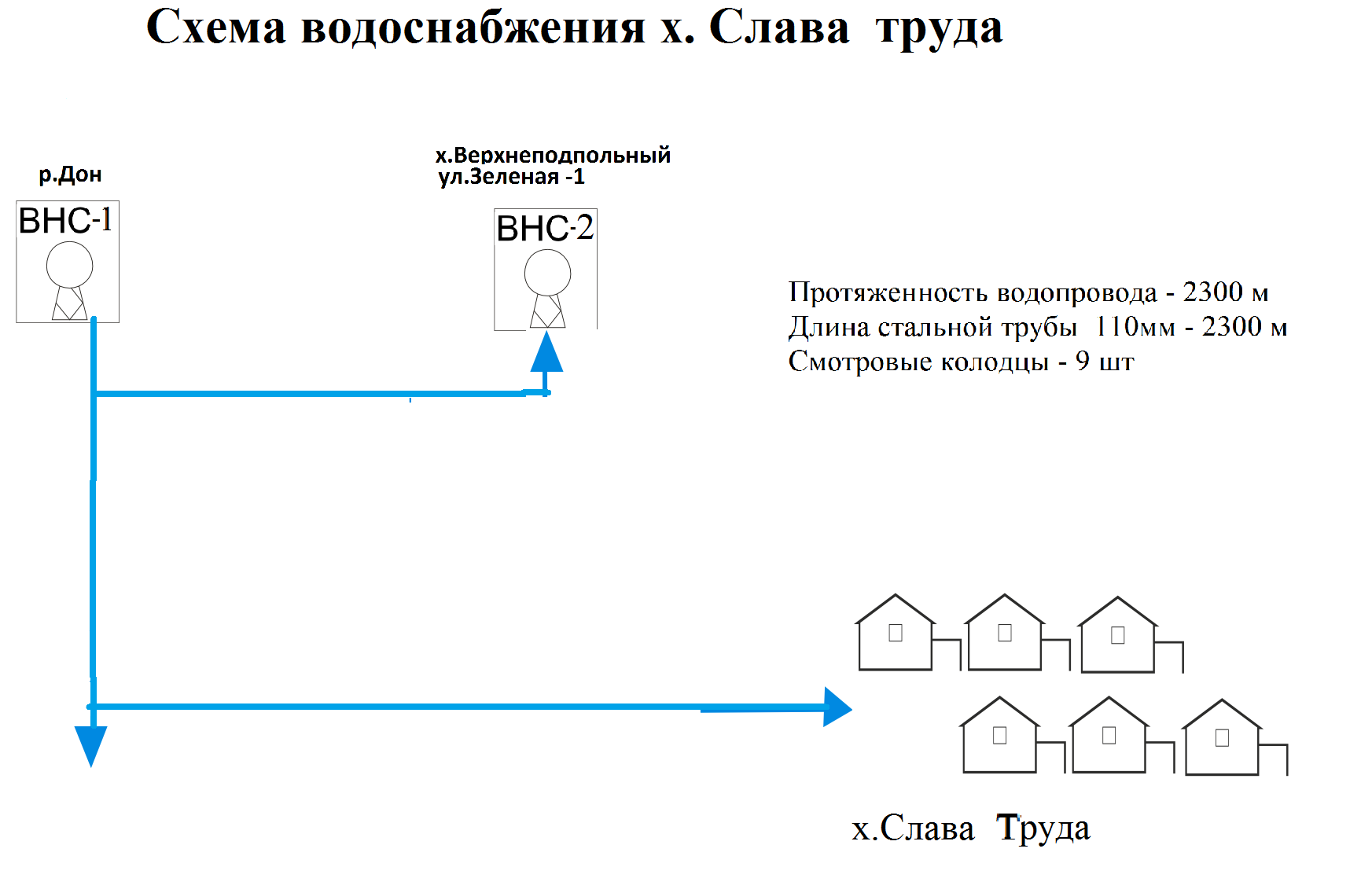 Схемой  х. Верхнеподпольный предусматриваются следующие основные мероприятия по реконструкции и  развитию системы водоснабжения: реконструкция водохозяйственных сооружений на территории хутора с организацией зон их санитарной охраны;развитие площадочных водопроводных сетей и сооружений по мере освоения инвестиционных участков селитебных и производственных зон, а также замена ветхих участков сетей;проведения комплекса мероприятий по уменьшению удельного водопотребления и использования водосберегающего оборудования.Схемой водоснабжения решены вопросы дальнейшего развития водопроводных сетей и их сооружений как на территориях перспективного развития селитебных и промышленных зон, так и всего населенного пункта в целом. На расчётный срок предусмотрена схема исключительно централизованного питьевого водоснабжения. Проектом установлена, также, необходимость проведения следующих мероприятий по совершенствованию системы водоснабжения: оптимизация водохозяйственного баланса с последовательным сокращением удельных расходов воды на хозяйственно-питьевые нужды, сокращение использования питьевой воды на полив и производственные нужды, введение оборотных систем водоснабжения на производственных предприятиях, установка на сетях датчиков, регистрирующих утечки и порывы сетей, установка счётчиков для водопользователей с оплатой по фактическому потреблению.Планируется принять централизованную систему водоснабжения, которая обеспечит:хозяйственно-питьевое водопотребление в жилых и общественных зданиях, а также нужды коммунально-бытовых предприятий;хозяйственно-питьевое водопотребление на промышленных и сельскохозяйственных предприятиях;производственные нужды промышленных и сельскохозяйственных предприятий;противопожарные мероприятия.Водопроводные разводящие сети проектируются кольцевыми, хозяйственно-питьевого и противопожарного назначения, из полиэтиленовых труб  110-225 мм с колодцами с запорной арматурой и пожарными гидрантами. Глубина заложения сетей – 1,8 м до верха трубы.Пожаротушение предусматривается из пожарных гидрантов, устанавливаемых на сети водопровода через каждые 150 м.ВодопотреблениеТаблица  № 34. Система водоотведения  х. Верхнеподпольный.Схема водоотведения х.Верхнеподпольный.      КНС                               ОСПротяженность напорного трубопровода - 1800мДлина чугунной трубы Ø160мм - 1800мИнвестиционным проектом х. Верхнеподпольный решается  задача - организация системы водоотведения хозяйственно-бытовых как для существующей жилой, общественной и производственной застройки, так и для проектируемой. Создание этой системы может быть инициировано и начато на нескольких инвестиционных площадках параллельно и независимо друг от друга, со строительством единых для них канализационных очистных сооружений. Задача организации системы водоотведения является одной из приоритетных для населенного пункта. Проектом предусмотрено: -  канализование новой жилой, общественной застройки и производственных предприятий, а также кварталов существующих селитебных зон населённого пункта самотечными и напорными коллекторами в канализационные насосные станции (КНС), предусмотренные к размещению в южной части хутора и, далее, напорным коллектором на очистные сооружения биологического типа, расположенные восточнее населённого пункта, на санитарном расстоянии от него. Реконструируемая мощность очистных сооружений должна быть уточнена на следующих этапах проектирования. Решение о централизованной канализации не исключает возможность применения локальных очистных сооружений, работающих с использованием инновационных технологий (активный ил и т. п.) типа «ТОПАС». Очищенные до 96% стоки (уровень рыбохозяйственных ПДК), как условно чистые воды, возможно направить ниже по рельефу и в систему оросительных каналов;-применение современных водосберегающих технологий производства, введения систем оборотного водоснабжения, повторного и последовательного использования воды, создания бессточных производств  позволит сократить водопотребление промышленных объектов, снизив, таким образом, нагрузку на очистные сооружения.Новое строительство канализационной системы позволяет внедрить новые технологии прокладки инженерных сетей.Самотечные сети предусматриваются со смотровыми колодцами из труб ПВХ   Ø 160-250 мм.Разработанные в инвестиционном проекте мероприятия по созданию и развитию системы водоотведения направлены на улучшение условий проживания населения, минимизацию негативного воздействия предприятий и производств на окружающую природную среду, снижение загрязнения водного бассейна и почв.5.  Система водоснабжения х. ЧерюмкинСхемой  х. Черюмкин предусматриваются следующие основные мероприятия по реконструкции и  развитию системы водоснабжения: реконструкция водохозяйственных сооружений на территории хутора с организацией зон их санитарной охраны;развитие площадочных водопроводных сетей и сооружений по мере освоения инвестиционных участков селитебных и производственных зон, а также замена ветхих участков сетей;проведения комплекса мероприятий по уменьшению удельного водопотребления и использования водосберегающего оборудования.Схемой водоснабжения решены вопросы дальнейшего развития водопроводных сетей и их сооружений как на территориях перспективного развития селитебных и промышленных зон, так и всего населенного пункта в целом. На расчётный срок предусмотрена схема исключительно централизованного питьевого водоснабжения от водохозяйственных сооружений в х. Верхнеподпольном. Проектом установлена, также, необходимость проведения следующих мероприятий по совершенствованию системы водоснабжения: оптимизация водохозяйственного баланса с последовательным сокращением удельных расходов воды на хозяйственно-питьевые нужды, сокращение использования питьевой воды на полив и производственные нужды, введение оборотных систем водоснабжения на производственных предприятиях, установка на сетях датчиков, регистрирующих утечки и порывы сетей, установка счётчиков для водопользователей с оплатой по фактическому потреблению.Проектом принята централизованная система водоснабжения, которая обеспечит:хозяйственно-питьевое водопотребление в жилых и общественных зданиях, а также нужды коммунально-бытовых предприятий;хозяйственно-питьевое водопотребление на промышленных и сельскохозяйственных предприятиях;производственные нужды промышленных и сельскохозяйственных предприятий;противопожарные мероприятия.Водопроводные разводящие сети проектируются кольцевыми, хозяйственно-питьевого и противопожарного назначения, из полиэтиленовых труб  110-225 мм с колодцами с запорной арматурой и пожарными гидрантами. Глубина заложения сетей – 1,8 м до верха трубы.Пожаротушение предусматривается из пожарных гидрантов, устанавливаемых на сети водопровода через каждые 150 м.ВодопотреблениеТаблица  № 46. Система водоотведения х. Черюмкин.Схемой х. Черюмкин решается задача - организация системы водоотведения хозяйственно-бытовых как для существующей жилой, общественной и производственной застройки, так и для проектируемой. Создание этой системы может быть инициировано и начато на нескольких инвестиционных площадках параллельно и независимо друг от друга, со строительством единых для них канализационных очистных сооружений. Задача организации системы водоотведения является одной из приоритетных для населенного пункта. Проектом предусмотрено: канализование новой жилой, общественной застройки и производственных предприятий, а также кварталов существующих селитебных зон населённого пункта самотечными и напорными коллекторами в канализационные насосные станции (КНС), предусмотренные к размещению в северо-восточной части хутора и, далее, напорным коллектором на очистные сооружения биологического типа, расположенные восточнее населённого пункта, на санитарном расстоянии от него. Реконструируемая мощность очистных сооружений должна быть уточнена на следующих этапах проектирования. Решение о централизованной канализации не исключает возможность применения локальных очистных сооружений, работающих с использованием инновационных технологий (установки биологической активации процессов и т. п.) типа «ТОПАС» с установкой эффективной доочистки. Очищенные до 96% стоки (уровень рыбохозяйственных ПДК), как условно чистые воды, возможно направить ниже по рельефу;применение современных водосберегающих технологий производства, введения систем оборотного водоснабжения, повторного и последовательного использования воды, создания бессточных производств  позволит сократить водопотребление промышленных объектов, снизив, таким образом, нагрузку на очистные сооружения.Новое строительство канализационной системы позволяет внедрить новые технологии прокладки инженерных сетей.Самотечные сети предусматриваются со смотровыми колодцами из труб ПВХ   Ø 160-250 мм.При последующих стадиях проектирования, после выполнения инженерно-геологических изысканий, на отдельных участках общественных, жилых и производственных зданий предусматривается устройство дренажных систем с возможным их подключением к системам водоотведения.Разработанные в генеральном плане мероприятия по созданию и развитию системы водоотведения направлены на улучшение условий проживания населения, минимизацию негативного воздействия предприятий и производств на окружающую природную среду, снижение загрязнения водного бассейна и почв.7. Система водоснабжения х. Алитуб.Схемой водоснабжения х. Алитуб предусматриваются следующие основные мероприятия по строительству и  развитию системы водоснабжения: реконструкция водохозяйственных сооружений на территории хутора с организацией зон их санитарной охраны;развитие площадочных водопроводных сетей и сооружений по мере освоения инвестиционных участков селитебных и производственных зон, а также замена ветхих участков сетей;проведения комплекса мероприятий по уменьшению удельного водопотребления и использования водосберегающего оборудования.Схемой водоснабжения решены вопросы дальнейшего развития водопроводных сетей и их сооружений как на территории перспективного развития селитебной и промышленной зон, так и всего населенного пункта в целом. На расчётный срок предусмотрена схема исключительно централизованного питьевого водоснабжения. При этом все отдельно расположенные скважины и шахтные колодцы переводятся под использование для полива. Проектом установлена, также, необходимость проведения следующих мероприятий по совершенствованию системы водоснабжения: оптимизация водохозяйственного баланса с последовательным сокращением удельных расходов воды на хозяйственно-питьевые нужды, сокращение использования питьевой воды на полив и производственные нужды, введение оборотных систем водоснабжения на производственных предприятиях, установка на сетях датчиков, регистрирующих утечки и порывы сетей, установка счётчиков для водопользователей с оплатой по фактическому потреблению.Проектом принята централизованная система водоснабжения от Верхнеподпольненских очистных сооружений, которая обеспечит:хозяйственно-питьевое водопотребление в жилых и общественных зданиях, а также нужды коммунально-бытовых предприятий;хозяйственно-питьевое водопотребление на промышленных и сельскохозяйственных предприятиях;производственные нужды промышленных и сельскохозяйственных предприятий;противопожарные мероприятия.Водопроводные разводящие сети проектируются кольцевыми, хозяйственно-питьевого и противопожарного назначения, из полиэтиленовых труб  110-225 мм с колодцами с запорной арматурой и пожарными гидрантами. Глубина заложения сетей – 1,8 м до верха трубы.Пожаротушение предусматривается из пожарных гидрантов, устанавливаемых на сети водопровода через каждые 150 м.ВодопотреблениеТаблица  № 58.  Система водоотведения х. Алитуб.Схемой х. Алитуб решается задача  организации системы водоотведения хозяйственно-бытовых как для существующей жилой, общественной и производственной застройки, так и для проектируемой. Создание этой системы может быть инициировано и начато на нескольких инвестиционных площадках параллельно и независимо друг от друга, со строительством единых для них канализационных очистных сооружений. Задача организации системы водоотведения является одной из приоритетных для населенного пункта. Проектом предусмотрено: -  канализование новой жилой, общественной застройки и производственных предприятий, а также кварталов существующих селитебных зон населённого пункта самотечными и напорными коллекторами в канализационные насосные станции (КНС), предусмотренные к размещению в северо-восточной части хутора и, далее, напорным коллектором на очистные сооружения биологического типа, расположенные севернее населённого пункта, на санитарном расстоянии от него. Реконструируемая мощность очистных сооружений должна быть уточнена на следующих этапах проектирования. Решение о централизованной канализации не исключает возможность применения локальных очистных сооружений, работающих с использованием инновационных технологий (установки биологической активации процессов и т. п.) типа «ТОПАС» с установкой эффективной доочистки. Очищенные до 96% стоки (уровень рыбохозяйственных ПДК), как условно чистые воды, возможно направить ниже по рельефу и в систему оросительных каналов;-  применение современных водосберегающих технологий производства, введения систем оборотного водоснабжения, повторного и последовательного использования воды, создания бессточных производств  позволит сократить водопотребление промышленных объектов, снизив, таким образом, нагрузку на очистные сооружения.Новое строительство канализационной системы позволяет внедрить новые технологии прокладки инженерных сетей.Самотечные сети предусматриваются со смотровыми колодцами из труб ПВХ       160-250 мм.При последующих стадиях проектирования, после выполнения инженерно-геологических изысканий, на отдельных участках общественных, жилых и производственных зданий предусматривается устройство дренажных систем с возможным их подключением к системам водоотведения.Разработанные в генеральном плане мероприятия по созданию и развитию системы водоотведения направлены на улучшение условий проживания населения, минимизацию негативного воздействия предприятий и производств на окружающую природную среду, снижение загрязнения водного бассейна и почв.9. Система водоснабжения х. Слава Труда.Схемой  х. Слава Труда предусматриваются следующие основные мероприятия по реконструкции и  развитию системы водоснабжения: реконструкция водохозяйственных сооружений на территории хутора с организацией зон их санитарной охраны;развитие площадочных водопроводных сетей и сооружений по мере освоения инвестиционных участков селитебных и производственных зон, а также замена ветхих участков сетей;проведения комплекса мероприятий по уменьшению удельного водопотребления и использования водосберегающего оборудования.Схемой водоснабжения решены вопросы дальнейшего развития водопроводных сетей и их сооружений как на территориях перспективного развития селитебных и промышленных зон, так и всего населенного пункта в целом. На расчётный срок предусмотрена схема исключительно централизованного питьевого водоснабжения от Верхнеподпольненских очистных водопроводных сооружений. При этом все отдельно расположенные скважины, кроме тех, которые удовлетворяют потребность в воде технического качества, должны быть затампонированы. Проектом установлена, также, необходимость проведения следующих мероприятий по совершенствованию системы водоснабжения: оптимизация водохозяйственного баланса с последовательным сокращением удельных расходов воды на хозяйственно-питьевые нужды, сокращение использования питьевой воды на полив и производственные нужды, введение оборотных систем водоснабжения на производственных предприятиях, установка на сетях датчиков, регистрирующих утечки и порывы сетей, установка счётчиков для водопользователей с оплатой по фактическому потреблению.Проектом принята централизованная система водоснабжения, которая обеспечит:хозяйственно-питьевое водопотребление в жилых и общественных зданиях, а также нужды коммунально-бытовых предприятий;хозяйственно-питьевое водопотребление на промышленных и сельскохозяйственных предприятиях;производственные нужды промышленных и сельскохозяйственных предприятий;противопожарные мероприятия.Водопроводные разводящие сети проектируются кольцевыми, хозяйственно-питьевого и противопожарного назначения, из полиэтиленовых труб  110-225 мм с колодцами с запорной арматурой и пожарными гидрантами. Глубина заложения сетей – 1,8 м до верха трубы.Пожаротушение предусматривается из пожарных гидрантов, устанавливаемых на сети водопровода через каждые 150 м.ВодопотреблениеТаблица  № 610. Система водоотведения х. Слава ТрудаСхемой х. Слава Труда решается задача организации системы водоотведения хозяйственно-бытовых и ливневых стоков, как для существующей застройки, так и для проектируемой. Задача организации системы водоотведения является одной из приоритетных для населенного пункта. Проектом предусмотрено канализование кварталов существующей жилой застройки и проектируемой застройки селитебной зоны населённого пункта самотечным коллектором на канализационную насосную станцию КНС-1, предусмотренную к размещению в восточной части хутора. Далее, напорным коллектором канализование осуществляется на локальные очистные сооружения, размещаемые восточнее х. Слава Труда. Локальные очистные сооружения, работают с использованием инновационных технологий (активный ил и т.п.) типа «ТОПАС» общей мощностью до 50 м3/сут. Очищенные до 96 % стоки (уровень рыбохозяйственных ПДК), как условно чистые воды возможно направить ниже по рельефу.Новое строительство канализационной системы позволяет внедрить новые технологии прокладки инженерных сетей.Самотечные сети предусматриваются со смотровыми колодцами из труб ПВХ   Ø 160-250 мм. 11. Водоснабжение населенных пунктов Верхнеподпольненского сельского поселения  предусматривается в 2 очереди:1 — я очередь (2014 - 2015 г.г.)Реконструкция существующих водопроводных сетей приведена в таблице № 7Таблица № 7 Стоимость реконструкции водопроводных сетей подлежит корректировки после выполнения проектно-сметной документации.	Для обеспечения  населения Верхнеподпольненского сельского поселения  питьевой водой необходимо предусмотреть строительство уличных водопроводных сетей, реконструкцию водопроводной насосной станции в х. Черюмкин  и строительство водопроводных насосных станций  в населенных пунктах Верхнеподпольненского сельского поселения.Данные по строительству уличных водопроводов с учетом Генерального плана развития населения, приведены в таблице № 8Таблица №  8    Данные по  реконструкции водопроводной насосной станции в х. Черюмкин приведены в таблице № 9Таблица №  9	Данные по затратам  на строительство водопроводных насосных станций  в населенных пунктах Верхнеподпольненского сельского поселения с учетом Генерального плана развития населения, приведены в таблице № 10Таблица №  10	Пожаротушение населенных пунктов Верхнеподпольненского сельского поселения обеспечивается наличием пожарных гидрантов на водопроводной сети. Данные о существующих и планируемых пожарных гидрантах приведены в таблице № 11Таблица № 11   Строительство подводящих водопроводов в населенные пункты Верхнеподпольненского сельского поселения приведены в таблице № 12.Таблица №  12 2- я очередь (2016 — 2028 г. г.)	Строительство новых уличных водопроводов с подключением к централизованной системе водоснабжения  в населенных пунктах Верхнеподпольненского сельского поселения  приведены в таблице № 13Таблица №  13   	При этом все отдельно расположенные скважины и шахтные колодцы, кроме тех, которые удовлетворяют потребность в воде технического качества, должны быть затампонированы. Водопроводные разводящие сети проектируются кольцевыми, хозяйственно-питьевого и противопожарного назначения, из полиэтиленовых труб Ø 110-225 мм с колодцами с запорной арматурой и пожарными гидрантами. Глубина заложения сетей – 1,8 м до верха трубы.Для обеспечения в полном объеме населения Верхнеподпольненского сельского поселения питьевой водой необходимо строительство уличных водопроводных сетей. Данные по водопроводным сетям приведены в таблице № 13Пожаротушение предусматривается из пожарных гидрантов, устанавливаемых на сети водопровода через каждые 150 м.Данные о существующих и планируемых пожарных гидрантах приведены в таблице № 14.Таблица №  14   	При этом все отдельно расположенные скважины и шахтные колодцы, кроме тех, которые удовлетворяют потребность в воде технического качества, должны быть затампонированы. Водопроводные разводящие сети проектируются кольцевыми, хозяйственно-питьевого и противопожарного назначения, из полиэтиленовых труб Ø 110-160 мм с колодцами с запорной арматурой и пожарными гидрантами. Глубина заложения сетей – 1,8 м до верха трубы.Пожаротушение предусматривается из пожарных гидрантов, устанавливаемых на сети водопровода через каждые 150 м.12. Система водоотведения х. Верхнеподпольный и населенных пунктов.Схемой х. Верхнеподпольный решается задача - организация системы водоотведения хозяйственно-бытовых как для существующей жилой, общественной и производственной застройки, так и для проектируемой. Создание этой системы может быть инициировано и начато на нескольких инвестиционных площадках параллельно и независимо друг от друга, со строительством единых для них канализационных очистных сооружений. Задача организации системы водоотведения является одной из приоритетных для населенного пункта. Проектом предусмотрено: канализование новой жилой, общественной застройки и производственных предприятий, а также кварталов существующих селитебных зон населённого пункта самотечными и напорными коллекторами в канализационные насосные станции (КНС), предусмотренные к размещению в южной части хутора и, далее, напорным коллектором на очистные сооружения биологического типа, расположенные восточнее населённого пункта, на санитарном расстоянии от него. Реконструируемая мощность очистных сооружений должна быть уточнена на следующих этапах проектирования. Решение о централизованной канализации не исключает возможность применения локальных очистных сооружений, работающих с использованием инновационных технологий (активный ил и т. п.) типа «ТОПАС». Очищенные до 96% стоки (уровень рыбохозяйственных ПДК), как условно чистые воды, возможно направить ниже по рельефу и в систему оросительных каналов;применение современных водосберегающих технологий производства, введения систем оборотного водоснабжения, повторного и последовательного использования воды, создания бессточных производств  позволит сократить водопотребление промышленных объектов, снизив, таким образом, нагрузку на очистные сооружения.Новое строительство канализационной системы позволяет внедрить новые технологии прокладки инженерных сетей.Самотечные сети предусматриваются со смотровыми колодцами из труб ПВХ   Ø 160-250 мм.Разработанные в генеральном плане мероприятия по созданию и развитию системы водоотведения направлены на улучшение условий проживания населения, минимизацию негативного воздействия предприятий и производств на окружающую природную среду, снижение загрязнения водного бассейна и почв.Водоотведение х. Верхнеподполный  осуществить в реконструируемые очистные сооружения канализации х. Верхнеподпольный. Реконструкция существующих канализационных сетей в х. Верхнеподпольный приведена в таблице №  15Реконструкция самотечных и напорных  канализационных коллекторов в х. ВерхнеподпольныйТаблица №  15Стоимость реконструкции канализационных  сетей подлежит корректировке после выполнения проектно-сметной документации. Реконструкция существующей канализационной насосной станции и строительсво очистных сооружений канализации в Верхнеподпольненском  сельском поселенииТаблица № 16  Ориентировочные данные по строительству ОСК, КНС  приведены в таблице №  17Таблица № 17  Строительство  напорных канализационных коллекторов от населенных пунктов Верхнеподпольненского сельского поселенияСтроительство самотечных канализационных коллекторов в Верхнеподпольненском сельском поселении                                      13. Целевые показатели.В результате реализации работ по реконструкции и строительству водопроводных и канализационных сетей и сооружений планируется достижение ряда показателей и получение эффектов в бюджетной и других сферах. Наиболее эффективным способом оценки является количественная характеристика в соответствии с заранее установленными параметрами. В ходе проведения работ по обоснованию данного бизнес-плана были обоснованы и предложены следующие целевые показатели до 2028 года включительно 13.1  Целевой показатель качества питьевой водыДанный показатель определяется на основании санитарных норм (СанПиН 2.1.4.1074-01) и рассчитывается как процент проб стандартного качества из общего объема анализируемых проб.  В настоящее время данный показатель по качеству питьевой воды Верхнеподпольненского сельского поселения, составляет 91% , целевой показатель на 2028 год – 100 % .Задачи по достижению целевого показателя:•	Реконструкция и восстановление водопроводных линий, в том числе проекты первоочередных инвестиций по замене водоводов, а так же строительство новых уличных водопроводов.13.2.   Целевой показатель по обеспечению надежности оказания услугХарактеризуется в показателе перерывов в предоставлении услуг, выраженном в часах. Текущий показатель, длительность прекращения оказания услуг - 24 часов. Целевой показатель, длительность прекращения оказания услуг - 8 часов.Задачи по достижению целевого показателя:Сокращение количества аварийных отключений за счет оптимизации эксплуатации сетей и перекладки ветхих участков и замене неисправной запорной арматуры.Реконструкция водоводов                     13.3.   Целевой показатель по обеспечению доступности услугДанный показатель выражается в гарантированной продолжительности оказания услуг населению Верхнеподпольненского сельского поселения в течение суток и отсутствии фактов снижения напоров воды в распределительной сети. Текущий показатель - 20 часов в сутки. Целевой показатель- 24 часов в сутки.Задачи по достижению целевого показателя:Реконструкция водоводов  с целью обеспечения водой населения.Замена изношенных водопроводных сетей.Устройство колодцев  с запорной арматурой на сетях для возможности отключения водопроводов по участкам.13.4.   Целевой показатель по сокращению аварийности на сетях  водопроводаТекущий показатель аварийности на сетях водопровода - 4 аварии на 1 км сети/месяц.  Целевой показатель, аварийности на сетях водопровода  - 1 авария на 1 км сети.Задачи по достижению целевого показателя:                  - Обучение персонала.                  - Повышение качества ремонтных работ на сетях.                  - Переход на новые материалы.     - Замена изношенных сетей водопровода.13.5.  Целевой показатель эффективности учета                      и распределения питьевой водыТекущий показатель неучтенных потерь воды  53 %. Целевой показатель на 2028 г- 32 %             Задачи по достижению целевого показателя:Реализация проектов реконструкции водоводов.Сокращение количества аварийных отключений за счет перекладки ветхих участков и замене неисправной запорной арматуры.13.6.  Целевой показатель охвата потребителей услугами водоснабжения.Текущий показатель населения, подключенного к системе коммунального водоснабжения по Верхнеподпольненскому сельскому поселения 94 - %,. Целевой показатель населения, подключенного к системе коммунального водоснабжения, — 98 %.                         Задачи по достижению целевого показателя:Ликвидация дефицита питьевой воды за счет реконструкции водоводов и ВНС. Развитие уличной распределительной сети в населенных пунктах Верхнеподпольненского сельского поселения.  Долевое участие в строительстве уличных водопроводов частного сектора, с последующей приемкой в собственность. Сокращение сроков подключения к водопроводным линиям и постановки на учет новых абонентов.Подключение  х. Алитуб к централизованной системе водоснабжения.13.7.  Целевой показатель износа водопроводных и канализационных сетей.           Текущий показатель износа водопроводных сетей более 70 %, . Целевой показатель износа водопроводных сетей – 78 %.                    Задачи по достижению целевого показателя:Замена изношенных водопроводных сетей                                                                                          14. Описание состава инвестиционного проекта и этапов его реализации.                В соответствии с Генеральным планом развития  Верхнеподпольненского сельского поселения разработан инвестиционный   проект "Модернизация и реконструкция систем водоснабжения и водоотведения Венрхнеподпольненского сельского поселения на период до 2028 года.Реализация инвестиционного проекта будет осуществляться путем  модернизации и реконструкции имеющихся в эксплуатации объектов водоснабжения и водоотвендения, а так же строительства новых объектов и сетей водоснабжения и водоотведения в населенных пунктах Верхнеподпольненского сельского поселения Аксайского района Ростовской области.   В связи с большим объемом проектно — строительных работ предполагается проведение их в два этапа: 1 этап – 2013-2015гг., 2 этап — 2016 — 2028 гг. К основным задачам инвестиционного проекта относится:- обеспечение стабильного предоставления услуг по водоснабжению и водоотведению в населенных пунктах Верхнеподпольненского сельского поселения Аксайского района Ростовской области;- наращивание развития жилищного и промышленного строительства, и как следствие, территориальное развитие населенных пунктов Верхнеподпольненского сельского поселения Аксайского района Ростовской области;- существенное снижение отрицательного воздействия на окружающую среду сбросов сточных вод очистных сооружений канализации.Основным фактором, сдерживающим развитие жилищного и промышленного строительства, является слабая инфраструктура в системе водоснабжения и водоотведения в населенных пунктах Верхнеподпольненского сельского поселения Аксайского района Ростовской области. Набор работ, включенных в инвестиционную программу  «Модернизация, реконструкция и строительство систем водоснабжения и водоотведения населенных пунктов Верхнеподпольненского сельского поселения Аксайского района Ростовской области на 2011-2030г.г.» сформирован с учетом предложений ОАО  «Аксайская ПМК РСВС» 14.1 Водоснабжение населенных пунктов Верхнеподпольненского сельского поселения1- я очередьФинансирование  объектов водоснабжения населенных пунктов Верхнеподпольненского сельского поселенияФинансирование  объектов водоснабжения в населенных пунктах Верхнеподпольненского  сельского поселения. 2 — я очередьФинансирование  объектов водоснабжения в населенных пунктах Верхнеподпольненского  сельского поселения.Финансирование  объектов водоснабжения в населенных пунктах Верхнеподпольненского  сельского поселения.14.2 Водоотведение населенных пунктов Верхнеподпольненского  сельского поселения:Финансирование  объектов водоотведения в населенных пунктах Верхнеподпольненского  сельского поселения.Финансирование  объектов водоснабжения и водоотведения в населенных пунктах Верхнеподпольненского сельского поселения по годам                                     15. Описание эффектов от реализации проекта.Реализация инвестиционного проекта повлечет за собой совокупность выгод экономического, технологического, природоохранного и социального характера.В ходе реализации инвестиционного проекта предполагается достижение следующих экологических проектов:- снижение уровня загрязнения р. Дон значительное уменьшение уровня сбросов загрязняющих веществ в результате ввода в действие централизованой системы водоотведения и строительства очистных сооружений в населенных пунктах Верхнеподпольненского сельского поселения;- качество питьевой воды: улучшение качества питьевой  воды до полного соответствия установленным нормативам;- косвенные экологические эффекты: снижение размыва грунтов, уменьшение загрязнений территории из-за аварий на водопроводных  сетях.Одним из ведущих социально-экономических эффектов реализации инвестиционного проекта будет развитие инженерной инфраструктуры Верхнеподпольненского сельского поселения для интенсификации жилищного, общегражданского и промышленного строительства.С точки зрения эффекта по месту реализации инвестиционного проекта, безусловным показателем является предоставление услуг по водоснабжению и водоотведению в соответствии с установленными нормативными требованиями.Важно отметить то обстоятельство, что реализация проекта при государственной поддержке не окажет влияния на рост тарифов на услуги по водоснабжению и водоотведению (за исключением соответствующих амортизационных начислений на объекты готового строительства). Важным результатом реализации инвестиционного проекта в рамках государственно-частного  партнерства станет создание положительного опыта по привлечению частного капитала в инфраструктурные объекты. 16. Анализ воздействия на окружающую среду от реализации инвестиционного проекта. В целом, реализация инвестиционной программы связана с ограниченным кратковременным отрицательным воздействием на окружающую среду в ходе осуществления строительных работ. Основными объектами воздействия могут стать атмосферный воздух, за счет эмиссий выхлопных газов транспортных средств и  дорожно-строительной техники; почва и грунтовые воды – вследствие нарушения почвенного покрова и утечек ГСМ, а также, в меньшей степени, шумовое воздействие при проведении ремонтных работ в районах проживания населения.Каждый индивидуальный проект оценен с точки зрения воздействия на окружающую и социально-экономическую среды, как на стадии реализации, так и по его завершении.Критерии оценки инвестиционного проекта следующие:- воздействие на компоненты окружающей природной среды в ходе реализации проекта;- воздействие на компоненты окружающей природной среды в ходе эксплуатации объекта по завершению работ, последствия;- природоохранные меры при проведении работ по реконструкции и модернизации;- угроза вредного воздействия на здоровье населения, проживающего в непосредственной близости от реконструируемых объектов;-обеспечение экологической безопасности  работы персонала на стадии реконструкции при эксплуатации объектов».     2. Разместить настоящее Постановление на официальном сайте Верхнеподпольненского сельского поселения.          3. Контроль  исполнения  данного Постановления возложить на заместителя Главы Администрации Верхнеподпольненского сельского поселения  –        Дашкову И.С.Глава Верхнеподпольненского сельского поселения                                                                                       Т.Н. ТерскихНаселённый пунктСуществующее состояниеI этап расчетного срокаII этап расчётного сроках. Верхнеподпольный1 5751 7502 100х. Черюмкин9411 0501200х. Алитуб367400500х. Слава Труда138150200Всего в границах поселения3 0213 3504 000№п/пПоказателиЕдиницаизмеренияI этапРасчетный срок1.Хозяйственно-питьевые нуждым3/сут.4008002.Производственные нужды- “ - 951903.Неучтенные расходы - “ -50100ВСЕГО:м3/сут.5451 090№п/пПоказателиЕдиницаизмеренияСовременноесостояниена 2013 г.Расчетный период2018 г.Расчетный период2028 г.1234561ТерриторияВсего:га9 3319 3319 331Земли водного фонда;- “ -3232322НаселениеВсегочел.3 0213 3504 0003Жилищный фондВсеготыс. кв.мобщей площади квартир1516,12089,26165,64Инженерная инфраструктура и благоустройство территорииВодоснабжениеВодопотребление – всего,куб.м/сут.5456301090в том числе на хозяйственно-питьевые нужды- “ -400480800Среднесуточное водопотребление на 1 чел.л/сут.на чел.120170200КанализацияОбъемы сброса сточных вод в поверхностные водоемы,куб.м/сут210,7305700в том числе хозяйственно-бытовых сточных вод.- “ -108230570Из общего количества сброс сточных вод после биологической очистки- “ -108270630 сельского поселения.
Населенные пунктыПодано в сетьФактически отпущено:Фактически отпущено:Фактически отпущено:Объем потерь% потерь сельского поселения.
Населенные пунктыПодано в сетьВсего:НаселениюПрочимОбъем потерь% потерь12345             672010г.х.Верхнеподпольныйх.Черюмкинх.Слава Труда2011г.х.Верхнеподпольныйх.Черюмкинх.Слава Труда2012г.х.Верхнеподпольныйх.Черюмкинх.Слава ТрудаИтого:Куплено питьевой водыПоднято из скважинНаселенные пунктыКол-во абонентовКол-во абонентов% обеспеченностих.Верхнеподпольныйх.Черюмкинх.Слава ТрудаНаселенный пункт2010г.2011г.2012г.2013г.х.Верхнеподпольныйх.Черюмкинх.Слава Труда№п/пПоказателиЕдиница измеренияI этапРасчетныйсрок1.Среднесуточное водопотребление на 1 человека.л/сут.2162802.Хозяйственно-питьевое водопотреблением3/сут.210,04203.Водопотребление на производственные нужды- “ -40,085,04.Неучтенные расходы (10 %)- “ -25,051,0ИТОГО:- “ -395,0863,0№п/пПоказателиЕдиница измеренияI этапРасчетныйсрок1.Среднесуточное водопотребление на 1 человека.л/сут.1202162.Хозяйственно-питьевое водопотреблением3/сут.125,02403.Водопотребление на производственные нужды- “ -37,572,04.Неучтенные расходы (10 %)- “ -16,031,0ИТОГО:298,5559,0№п/пПоказателиЕдиница измеренияI этапРасчетныйсрок1.Среднесуточное водопотребление на 1 человека.л/сут.1202002.Хозяйственно-питьевое водопотреблением3/сут.48,0100,03.Водопотребление на производственные нужды- “ -9,020,04.Неучтенные расходы (10 %)- “ -6,012,0ИТОГО:63,0132,0№п/пПоказателиЕдиница измеренияI этапРасчетныйсрок1.Среднесуточное водопотребление на 1 человека.л/сут.1202002.Хозяйственно-питьевое водопотреблением3/сут.18,040,03.Водопотребление на производственные нужды- “ -3,68,04.Неучтенные расходы (10 %)- “ -2,04,8ИТОГО:23,656,8№ п/п№ п/пНаименование улицы Износ, %Существующий водопроводСуществующий водопроводСуществующий водопроводВодопровод проектируемыйВодопровод проектируемыйВодопровод проектируемыйОриетировочная стоимость, тыс. руб.Ориетировочная стоимость, тыс. руб.Ориетировочная стоимость, тыс. руб.примечание№ п/п№ п/пНаименование улицы Износ, %Длина, мДлина, мДиаметр, ммДлина, мДлина, мДиаметр, ммВсегопроектированиястроительствапримечаниех. Верхнеподпольныйх. Верхнеподпольныйх. Верхнеподпольныйх. Верхнеподпольныйх. Верхнеподпольныйх. Верхнеподпольныйх. Верхнеподпольныйх. Верхнеподпольныйх. Верхнеподпольныйх. Верхнеподпольныйх. Верхнеподпольныйх. Верхнеподпольныйх. Верхнеподпольныйх. Верхнеподпольный11ул. Советская6530003000100 чугун30003000110  п/э9900900900022ул. Дружбы6514501450100 чугун14501450160  п/э7178653652533ул. Школьная6510001000100 чугун10001000160  п/э3300300300044ул. Новая65300300100 чугун300300110  п/э99090900ИТОГО21368194319425х. Черюмкинх. Черюмкинх. Черюмкинх. Черюмкинх. Черюмкинх. Черюмкинх. Черюмкинх. Черюмкинх. Черюмкинх. Черюмкинх. Черюмкинх. Черюмкинх. Черюмкинх. Черюмкин11ул. Центральная6510001000100 чугун10001000110  п/э3300300300022 ул. Набережная6510001000100чугун10001000110  п/э3300300300033Молодежная6510001000100 чугун10001000110  п/э3300300300055х. Черюмкин (от ВНСв х. Верхнеподпольный до ВНС х. Черюмкин)6528002800100 ст28002800225 п/э18480168016800ИТОГО28380258025800х. Слава Трудах. Слава Трудах. Слава Трудах. Слава Трудах. Слава Трудах. Слава Трудах. Слава Трудах. Слава Трудах. Слава Трудах. Слава Трудах. Слава Трудах. Слава Трудах. Слава Трудах. Слава Труда1ул. Степнаяул. Степная65651000100 чугун100 чугун1000110  п/э330030030002ул. Славянскаяул. Славянская65651000100 чугун100 чугун1000110  п/э330030030003От магистрального водопровода до х. Славы ТрудаОт магистрального водопровода до х. Славы Труда3030130063 п/э63 п/э1300110  п/э42903903900ИТОГОИТОГО108909909900Всего по поселениюВсего по поселению60638551355125№ п/пНаименование населенного пунктаПроектируемый водопроводПроектируемый водопроводОриетировочная стоимость, тыс. руб.Ориетировочная стоимость, тыс. руб.Ориетировочная стоимость, тыс. руб.примечание№ п/пНаименование населенного пунктаДлина, мДиаметр, ммВсегопроектированиястроительствапримечание1х. Верхнеподпольный1700160 п/э832567567508800110п/э435603960396002х. Черюмкин2100160 п/э1039594594509700110 п/э480154365436503х. Алитуб2350160 п/э1163210571057513900110 п/э688056255625504х. Слава Труда5900110 п/э29205265526550ИТОГОИТОГО21993719912199125№ п/пНаименование населенного пунктаВНСВНСОриетировочная стоимость, тыс. руб.Ориетировочная стоимость, тыс. руб.Ориетировочная стоимость, тыс. руб.примечание№ п/пНаименование населенного пунктаМощность, м³/сутКоличество, шт.Всегопроектированиястроительствапримечание1х. Черюмкин400116500150015000ИТОГОИТОГО16500150015000№ п/пНаименование населенного пунктаВНСВНСОриетировочная стоимость, тыс. руб.Ориетировочная стоимость, тыс. руб.Ориетировочная стоимость, тыс. руб.примечание№ п/пНаименование населенного пунктаМощность, м³/сутКоличество, шт.Всегопроектированиястроительствапримечание1х. Алитуб150122486,32486,3200002х. Верхнеподпольный1200141800380038000ИТОГОИТОГО64286,36286,358000№    п/пНаименование населенного пунктаПГ ПГ Ориетировочная стоимость,  тыс руб.примечание№    п/пНаименование населенного пунктаСуществующие, шт. Планируемые, штОриетировочная стоимость,  тыс руб.примечание1х. Верхнеподпольный10460,32Установка ПГ через 150м.2х. Черюмкин6276,1923х. Алитуб-13598,4164х. Слава Труда3138,096ИТОГО1473,024№ п/пНаименование населенного пунктаПроектируемый водопровод Проектируемый водопровод Ориетировочная стоимость, тыс. руб.Ориетировочная стоимость, тыс. руб.Ориетировочная стоимость, тыс. руб.примечание№ п/пНаименование населенного пунктаДлина, мДиаметр, ммВсегопроектированиястроительствапримечание1От ОСВ х.Верхнеподполь-Ный до ВНС х.Черюмкинйй й2500315п/э15 000,01500135002От ВНС х. Черюмкин  до ВНС  х. Алитуб4000315 п/э30476,72476,7280003От ОСВ х.Верхнеподполь-Ный до ВНС х.Слава Труда6500160 п/э322503000,029250ИТОГОИТОГО367976,76976,770750№ п/пНаименование населенного пунктаПроектируемый водопроводПроектируемый водопроводОриетировочная стоимость, тыс. руб.Ориетировочная стоимость, тыс. руб.Ориетировочная стоимость, тыс. руб.примечание№ п/пНаименование населенного пунктаДлина, мДиаметр, ммВсегопроектированиястроительствапримечание1х. Верхнеподпольный3000160 п/э148501350135002х.Алитуб1700110 п/э841576576502х. Черюмкин1000110 п/э330030030003х. Слава Труда1000110 п/э33003003000ИТОГОИТОГО21450195019500№    п/пНаименование населенного пунктаПГ ПГ Ориетировочная стоимость,  тыс руб.примечание№    п/пНаименование населенного пунктаСуществующие, шт. Планируемые, штОриетировочная стоимость,  тыс руб.примечание1х. Верхнеподпольный20920,64Установка ПГ через 150м.2х. Черюмкин6276,1923х. Алитуб-6276,1924х.Слава Труда6276,192ИТОГО1749,216№ п/пНаименование улицы Износ, %Существующий коллекторСуществующий коллекторКоллектор прокладываемыйКоллектор прокладываемыйОриетировочная стоимость, тыс. руб.Ориетировочная стоимость, тыс. руб.Ориетировочная стоимость, тыс. руб.примечание№ п/пНаименование улицы Износ, %Длина, мДиаметр, ммДлина, мДиаметр, ммВсегопроектированиястроительствапримечаниех. В. Подпольныйх. В. Подпольныйх. В. Подпольныйх. В. Подпольныйх. В. Подпольныйх. В. Подпольныйх. В. Подпольныйх. В. Подпольныйх. В. Подпольныйх. В. Подпольныйх. В. Подпольный1ул. Дружбы655001255001608000100070002ул. Школьная6514001251400160140002000120003Напорный коллектор отКНС до полей фильтрации65620100 2х82016012000200010000ИТОГОИТОГО34000500029000№ п/пНаименование населенного пунктаОСК  ОСК  Ориетировочная стоимость, тыс. руб.Ориетировочная стоимость, тыс. руб.Ориетировочная стоимость, тыс. руб.примечание№ п/пНаименование населенного пунктаМощность, м³/сутКоличество, шт.Всегопроектированиястроительствапримечаниех. Верхподпольныйх. Верхподпольныйх. Верхподпольныйх. Верхподпольныйх. Верхподпольныйх. Верхподпольныйх. Верхподпольныйх. Верхподпольный1ОСК х. Верхнеподполный (поля фильтрации)6001220002000200002КНС х. Верхнеподпольный600111000100010000ИТОГОИТОГО33000300030000№ п/пНаименование населенного пунктаОСК и КНС ОСК и КНС Стоимость, тыс. руб.Стоимость, тыс. руб.Стоимость, тыс. руб.примечание№ п/пНаименование населенного пунктаМощность, м³/сутКоличество, шт.Всегопроектированиястроительствапримечание1КНС х. Черюмкин3501880080080002ОСК х. Черюмкин3501165001500150003КНС х. Алитуб1501440040040004ОСК  х. Алитуб1501880080080005КНС х. Слава Труда1001275025025006ОСК х. Слава Труда100155005005000ИТОГОИТОГО46750425042500№ п/пНаименование населенного пунктаПроектируемый напорный коллекторПроектируемый напорный коллекторСтоимость, тыс. руб.Стоимость, тыс. руб.Стоимость, тыс. руб.примечание№ п/пНаименование населенного пунктаДлина, мДиаметр, ммВсегопроектированиястроительствапримечание1От КНС х. х. Черюмкин до ОСК х.Черюмкин30002 * 160 п/э181501650165002От КНС х. Алитуб до ОСК х. Алитуб30002 * 160 п/э181501650165003 От КНС х. Слава Труда до ОСК х. Слава Труда26002 * 160 п/э15730143014300ИТОГОИТОГО52030473047300№ п/пНаименование населенного пунктаПроектируемый водопроводПроектируемый водопроводСтоимость, тыс. руб.Стоимость, тыс. руб.Стоимость, тыс. руб.примечание№ п/пНаименование населенного пунктаДлина, мДиаметр, ммВсегопроектированиястроительствапримечание1х. Верхнеподпольный4500225326702970297002  х. Черюмкин3000160 198001800180003х. Алитуб2500160165001500150004х. Славы Труда100016066006006000ИТОГОИТОГО75570687068700№ п/пНаименование Всего, тыс. рубИсточник финансирования, тыс. руб.Источник финансирования, тыс. руб.Источник финансирования, тыс. руб.Источник финансирования, тыс. руб.примечание№ п/пНаименование Всего, тыс. рубИсточник финансирования, тыс. руб.Источник финансирования, тыс. руб.Источник финансирования, тыс. руб.Источник финансирования, тыс. руб.№ п/пНаименование Всего, тыс. рубФедеральный бюджетОбластной бюджетМестный бюджетПрочие средства1Реконструкция существующих водопроводов606382Строительство новых водопроводных сетей189753Строительство подводящего водопровода20476,74Реконструкция ВНС165005Строительство ВНС64286,36Установка новых ПГ1473,024ИТОГОИТОГО182349,024№ п/пНаименование населенных пунктов Всего тыс. рубИсточник финансирования,.Источник финансирования,.Источник финансирования,.Источник финансирования,.примечание№ п/пНаименование населенных пунктов Всего тыс. рубФедеральный бюджетОбластной бюджетМестный бюджетПрочие средствапримечание1х. Верхнеподпольный71053,322  х. Черюмкин48456,1923х. Алитуб50161,4164х. Славы Труда12678,096ИТОГОИТОГО182349,024№ п/пНаименование Всего, тыс. рубИсточник финансирования, тыс. руб.Источник финансирования, тыс. руб.Источник финансирования, тыс. руб.Источник финансирования, тыс. руб.примечание№ п/пНаименование Всего, тыс. рубИсточник финансирования, тыс. руб.Источник финансирования, тыс. руб.Источник финансирования, тыс. руб.Источник финансирования, тыс. руб.№ п/пНаименование Всего, тыс. рубФедеральный бюджетОбластной бюджетМестный бюджетПрочие средства1Строительство новых водопроводных сетей214502Строительство новых ПГ1473,024ИТОГОИТОГО22923,024№ п/пНаименование населенных пунктов Всего тыс. рубИсточник финансирования,.Источник финансирования,.Источник финансирования,.Источник финансирования,.примечание№ п/пНаименование населенных пунктов Всего тыс. рубФедеральный бюджетОбластной бюджетМестный бюджетПрочие средствапримечание1х. Верхнеподпольный15770,642  х. Черюмкин3576,1923х. Алитуб3576,192ИТОГОИТОГО22923,024№ п/пНаименование улицы Всего тыс. рубИсточник финансирования,.Источник финансирования,.Источник финансирования,.Источник финансирования,.примечание№ п/пНаименование улицы Всего тыс. рубФедеральный бюджетОбластной бюджетМестный бюджетПрочие средствапримечание1х. Верхнеподпольный996702  х. Черюмкин632503х. Алитуб478504х. Славы Труда30580ИТОГОИТОГО241350№ п/пНаименование населенных пунктовВсего тыс. руб  Водоснаб      водоотвед Финансирование по годам, тыс. руб.Финансирование по годам, тыс. руб.Финансирование по годам, тыс. руб.Финансирование по годам, тыс. руб.Финансирование по годам, тыс. руб.Финансирование по годам, тыс. руб.Финансирование по годам, тыс. руб.Финансирование по годам, тыс. руб.Финансирование по годам, тыс. руб.Финансирование по годам, тыс. руб.Примечание№ п/пНаименование населенных пунктовВсего тыс. руб  Водоснаб      водоотвед 2011 г2012 г2013 г2014 г2015 г2016 г2017 г.2018 г2019 г и.т.д. Примечание1х. Верхнеподпольный86823,961х. Верхнеподпольный996702  х. Черюмкин52032,3842  х. Черюмкин632503х. Алитуб53737,6083х. Алитуб478504х. Славы Труда12678,0964х. Славы Труда30580Итог по водоснабжениюИтог по водоснабжению205272,048Итого по водоотведениюИтого по водоотведению241350ВСЕГОВСЕГО446622,048